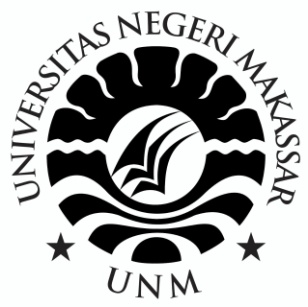 SKRIPSIPENERAPAN METODE DEMONSTRASI UNTUK MENINGKATKANKETERAMPILAN MENGGAMBAR SISWA PADA MATA PELAJARAN SENI BUDAYA DAN PRAKARYA (SBDP) KELAS III SD NEGERI PERUMNAS KOTA MAKASSARSITI RAHMAWATI MUHTARPROGRAM STUDI PENDIDIKAN GURU SEKOLAH DASARFAKULTAS ILMU PENDIDIKANUNIVERSITAS NEGERI MAKASSAR2019